ŽIADOSŤ O POZASTAVENIE AUTORIZÁCIEna výkon úradného meraniapodľa § 38 ods. 1 písm. e) zákona č. 157/2018 Z. z. o metrológii a o zmene a doplnení niektorých zákonov v znení zákona č. 198/2020 Z. z.Autorizovaná osoba (ďalej len „AO“)Prílohy potrebné k žiadosti o pozastavenie autorizácie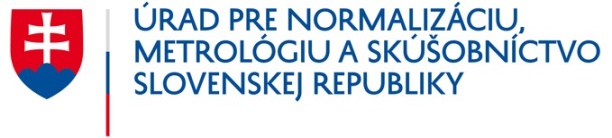 Odbor metrológieŠtefanovičova 3, P. O. BOX 76810 05 Bratislava 15www.unms.skDoručené dňa:Odbor metrológieŠtefanovičova 3, P. O. BOX 76810 05 Bratislava 15www.unms.skEvidenčné číslo:Obchodné meno:Obchodné meno:IČO:Sídlo/miesto podnikania:Sídlo/miesto podnikania:Tel.:Sídlo/miesto podnikania:Sídlo/miesto podnikania:Webové sídlo:Sídlo/miesto podnikania:Sídlo/miesto podnikania:E-mail:Metrologické pracovisko: Názov a adresa:Tel.:Metrologické pracovisko: Názov a adresa:E-mail:Rozhodnutie o autorizácii:Rozhodnutie o autorizácii:Rozhodnutie o autorizácii:Dôvod žiadosti o pozastavenie autorizácie:Dôvod žiadosti o pozastavenie autorizácie:Dôvod žiadosti o pozastavenie autorizácie:Názov prílohyOznačenie prílohy______________________________________________________dátumpečiatka AOmeno, priezvisko,podpis štatutárneho orgánu AOmeno, priezvisko,podpis zodpovednéhozástupcu